Директору ФГБНУ ФРАНЦКЛИМЕНКО Александру Ивановичу_______________________________  (Фамилия)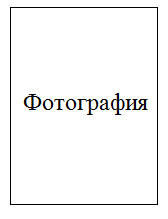 ___________________________________________ (Имя)_______________________________  (Отчество)ЗАЯВЛЕНИЕПрошу допустить меня к сдаче вступительного экзамена в_________________________________________________________________(очную бюджетную; очную форму, по договору об оказании платных образовательных услуг) аспирантуру Центра повышения кадров высшей квалификации по группе научной специальности 4.1 Агрономия, лесное и водное хозяйство, научной специальности 4.1.4 Садоводство, овощеводство, виноградарство и лекарственные растения В общежитии □ нуждаюсь на период сдачи вступительных испытаний□ нуждаюсь на период обучения (только для очной бюджетной аспирантуры)□ не нуждаюсьНеобходимость создания специальных условий при проведении вступительных испытаний в связи с ограниченными возможностями или инвалидностью (при наличии медицинской справки)□ нуждаюсь  □ не нуждаюсьО себе сообщаю:1. Фамилия ________________________________________________________Имя ____________________ Отчество _______________________________2. Пол 	 3. Число, месяц, год рождения _______________________4. Место рождения	______________село, деревня, город, район, область													_5. Гражданство ____________________6. Семейное положение ____________Члены семьи с указанием возраста: ____________________________________________________________________________________________________________________________________________________________________________________________________________________________________________________________________________________________________________7. ИНН: 	__________________	8. № Страхового свидетельства Государственного пенсионного фонда (СНИЛС) ______________________________________________________9. Контактные телефоны: дом.___________________   раб.________________моб. ______________________10. Адрес электронной почты: ________________________________________11. Полис ОМС: серия____________________ №_________________________12. Паспорт: серия  ________ № ______________ Дата выдачи  ____________ Код подразделения: ______________Кем выдан: ________________________________________________________13. Образование											14. Адрес постоянной регистрации: __________________________________________________________________15. Адрес временной регистрации (при наличии): _________________________________________________________________________________________16. Информация о сданных кандидатских экзаменах17. Выполняемая работа с начала трудовой деятельности (включая учебу в высших и средних специальных учебных заведениях, военную службу, работу по совместительству):При заполнении данного пункта учреждения, организации в предприятия необходимо именовать так, как они назывались в своё время, военную службу записывать с указанием должности18. Отношение к воинской обязанности и воинское звание:	________________Состав: 	 Род войск:	(Командный, политический, административный, технический и т. д.)19. Результаты индивидуальных достижений с указанием сведений о них, учёная степень, учёное звание, список публикаций, гранты, стипендии, патенты, правительственные награды и т.д. ______________________________________________________________________________________________________________________________________________________________________________________________________СОГЛАСОВАНО:Научный руководитель (планируемый): __________________________________________________________________		         (должность, уч. степень, уч. звание, фамилия, имя отчество) «____»__________ 20___ г.        ___________  (подпись)_____________________________________________________________________________Я ознакомлен(а) с:Уставом ФГБНУ ФРАНЦ;Лицензией на право ведения образовательной деятельности;Свидетельством о государственной аккредитации по соответствующим направлениям подготовки;Правилами приема на обучение в аспирантуру Центра повышения кадров высшей квалификации по программам подготовки научно-педагогических кадров.Подтверждаю правильность представленных мною сведений, а также:получение высшего образования данного уровня впервые;согласие на обработку предоставленных персональных данных в целях осуществления указанной в Уставе ФГБНУ ФРАНЦ деятельности в порядке, установленном Федеральным законом от 27 июля 2006 года № 152-ФЗ «О персональных данных»;мою информированность об ответственности за достоверность сведений, указываемых в заявлении о приеме, и за подлинность документов, предоставляемых для поступления.______________________________________________________________ (Ф.И.О. полностью, подпись)«____»__________ 20___ г.                                          ___________________                                                                                                                     (подпись)Название учебногозаведения и егоместонахождениеФакультетилиотделениеГод поступ-ленияГод оконча-нияУровень образования, полученная квалификация (бакалавр, специалист, магистр) Документ об образовании (серия,   номер, дата выдачи)Наименование кандидатского экзаменаНазвание учебногозаведения и егоместонахождениеДата сдачи экзамена  ОценкаМесяц и годМесяц и годДолжность с указанием учреждения, организации, предприятия, а также министерства (ведомства)Местонахождение учреждения, организации, предприятиявступленияуходаДолжность с указанием учреждения, организации, предприятия, а также министерства (ведомства)Местонахождение учреждения, организации, предприятия